             ОБЩИНА ГУРКОВО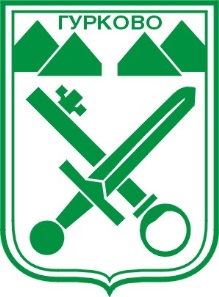    гр. Гурково 6199, обл. Ст. Загора, бул. “Княз Ал. Батенберг” 3    тел.: КМЕТ – 04331/ 2260, ГЛ.СЧЕТОВОДИТЕЛ – 04331/ 2084,                факс 04331/2884, e-mail – gurkovo_obs@abv.bgСЪОБЩЕНИЕ ЗА ГРАЖДАНИТЕ И БИЗНЕСАОБЩИНА ГУРКОВО УВЕДОМЯВА ГРАЖДАНИТЕ И БИЗНЕСА, ЧЕ МОГАТ ДА ПОДАВАТ СИГНАЛИ, ЖАЛБИ, ИСКАНИЯ, ЗАЯВЛЕНИЯ ЗА УСЛУГИ И ДР. КОРЕСПОНДЕНЦИЯ ДО ОБЩИНАТА, БЕЗ ДА Е НЕОБХОДИМО ФИЗИЧЕСКОТО ИМ ПРИСЪСТВИЕ В АДМИНИСТРАЦИЯТА ЧРЕЗ СИСТЕМАТА ЗА СИГУРНО ЕЛЕКТРОННО ВРЪЧВАНЕ / Е-ВРЪЧВАНЕ/. КОМУНИКАЦИЯТА ЧРЕЗ СИСТЕМАТА ЗА Е-ВРЪЧВАНЕ (СИСТЕМАТА СЕ ПОДДЪРЖА ОТ ДЪРЖАВНА АГЕНЦИЯ „ЕЛЕКТРОННО УПРАВЛЕНИЕ“) ЗАМЕСТВА КЛАСИЧЕСКИЯ МЕТОД НА ПРЕПОРЪЧАНА ЕЛЕКТРОННА ПОЩА,СЪЩАТА Е ИЗГРАДЕНА В СЪОТВЕТСТВИЕ С РЕГЛАМЕНТ /ЕС/ № 910/2014, ЧЛ.44, ЧЛ.43,ЧЛ.26,АЛ.2 И АЛ.4 ОТ ЗАКОНА ЗА ЕЛЕКТОННО УПРАВЛЕНИЕ.ЕЛЕКТРОННОТО ВРЪЧВАНЕ Е СИСТЕМА, КОЯТО ПОЗВОЛЯВА ИЗПРАЩАНЕ И/ИЛИ ПОЛУЧАВАНЕ И СЪХРАНЕНИЕ НА ЕЛЕКТРОННИ ДОКУМЕНТИ ЗА/ОТ ПУЛИЧНИ ОРГАНИ, ФИЗИЧЕСКИ И ЮРИДИЧЕСКИ ЛИЦА. ПОДДЪРЖА ВЪЗМОЖНОСТ ЗА ИЗВЕСТЯВАНЕ ЧРЕЗ E-MAIL И SMS / ЧРЕЗ ИЗПОЛЗВАНЕ НА SMS УСЛУГА НА GSM ОПЕРАТОР/.УСЛУГАТА ЗА ЕЛЕКТРОННА ПРЕПОРЪЧАНА ПОЩА ПРЕДСТАВЛЯВА ЕЛЕКТРОНЕН ЕКВИВАЛЕНТ НА ПРЕПОРЪЧАНАТА ПОЩА С ОБРАТНА РАЗПИСКА. ПРЕДНАЗНАЧЕНА Е ЗА ГРАЖДАНИ И ЮРИДИЧЕСКИ ЛИЦА, ЗА АДМИНИСТРАЦИИ, ЗА ЛИЦА ОСЪЩЕСТВЯВАЩИ ПУБЛИЧНИ ФУНКЦИИ И ЗА ОРГАНИЗАЦИИ ПРЕДОСТАВЯЩИ ОБЩЕСТВЕНИ УСЛУГИ.ДОСТЪПЪТ НА ГРАЖДАНИТЕ И БИЗНЕСА СЕ ОСЪЩЕСТВЯВА ПРЕЗ ПОТРЕБИТЕЛСКИ ИНТЕРФЕЙС НА АДРЕС: https://edelivery.egov.bg/. ДОСТЪПЪТ ПРЕЗ ИНТЕРФЕЙСА СЕ ОСЪЩЕСТВЯВА СЛЕД РЕГИСТРАЦИЯ ЧРЕЗ СРЕДСТВО ЗА ИДЕНТИФИКАЦИЯ НА ПОТРЕБИТЕЛИТЕ (КВАЛИФИЦИРАН ЕЛЕКТРОНЕН ПОДПИС И ПИК НА НОИ).